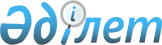 О внесении дополнений в приказ Министра здравоохранения Республики Казахстан от 7 апреля 2010 года № 238 "Об утверждении типовых штатов и штатных нормативов организаций здравоохранения"
					
			Утративший силу
			
			
		
					Приказ Министра здравоохранения Республики Казахстан от 15 октября 2012 года № 714. Зарегистрирован в Министерстве юстиции Республики Казахстан 2 ноября 2012 года № 8055. Утратил силу приказом Министра здравоохранения Республики Казахстан от 25 ноября 2020 года № ҚР ДСМ-205/2020.
      Сноска. Утратил силу приказом Министра здравоохранения РК от 25.11.2020 № ҚР ДСМ-205/2020 (вводится в действие по истечении десяти календарных дней после дня его первого официального опубликования).
      Пресс-релиз
      В целях дальнейшего совершенствования организации и деятельности судебно-медицинской службы Республики Казахстан и повышения качества экспертиз ПРИКАЗЫВАЮ:
      1. Внести в приказ Министра здравоохранения Республики Казахстан от 7 апреля 2010 года № 238 "Об утверждении типовых штатов и штатных нормативов организаций здравоохранения" (зарегистрированный в Реестре государственной регистрации нормативных правовых актов за № 6173, опубликованный в Собрании актов центральных исполнительных и иных центральных государственных органов Республики Казахстан от 7 августа 2010 года, № 13) следующие дополнения:
      Типовые штаты и штатные нормативы организаций здравоохранения, утвержденные указанным приказом дополнить:
      разделом 8 следующего содержания:
      "Раздел 8. Типовые штаты и штатные нормативы медицинского и вспомогательного персонала организаций, осуществляющих деятельность в сфере судебной медицины
      695. Типовые штаты и штатные нормативы медицинского и вспомогательного персонала организаций, осуществляющих деятельность в сфере судебной медицины, устанавливаются согласно приложению 16 к Типовым штатам и штатным нормативам организаций здравоохранения";
      дополнить приложением 16 согласно приложению к настоящему приказу.
      2. Департаменту организации медицинской помощи Министерства здравоохранения Республики Казахстан (Тулегалиева А. Г.) обеспечить государственную регистрацию настоящего приказа в Министерстве юстиции Республики Казахстан.
      3. Департаменту юридической службы Министерства здравоохранения Республики Казахстан (Данаева Ж. Ж.) обеспечить официальное опубликование настоящего приказа в средствах массовой информации после его государственной регистрации.
      4. Контроль за исполнением настоящего приказа возложить на ответственного секретаря Министерства здравоохранения Республики Казахстан Мусинова С. Р.
      5. Настояший приказ вводится в действие в действие с 1 января 2013 года и подлежит официальному опубликованию. Типовые штаты и штатные нормативы медицинского
и вспомогательного персонала организаций,
осуществляющих деятельность в сфере судебной медицины
      Типовые штаты и штатные нормативы медицинского и вспомогательного персонала организаций, осуществляющих деятельность в сфере судебной медицины, устанавливаются согласно следующей таблице:
					© 2012. РГП на ПХВ «Институт законодательства и правовой информации Республики Казахстан» Министерства юстиции Республики Казахстан
				Приложение
к приказу Министра здравоохранения
Республики Казахстан
от 15 октября 2012 года № 714
Приложение 16
к Типовым штатам
и штатным нормативам
организаций здравоохранения
утвержденным приказом
министра здравоохранения
Республики Казахстан
от 7 апреля 2010 года № 238
№
п/п
Наименование должностей
Количество
должностей
1. Административно-управленческий персонал
1. Административно-управленческий персонал
1. Административно-управленческий персонал
1.1
Директор организации
1 должность
1.2
Заместитель директора организации
по экспертной работе
1 должность
1.3
Заместитель директора организации
по финансово-экономической работе
1 должность
1.4
Главный бухгалтер организации
1 должность
1.5
Заместитель главного бухгалтера организации
1 должность
1.6
Бухгалтер организации по начислению
заработной платы
1 должность
1.7
Бухгалтер организации
(по материальному столу)
1 должность
1.8
Бухгалтер организации по банковским
операциям
1 должность
1.9
Бухгалтер организации
1 должность
1.10
Главный экономист организации
1 должность
1.11
Экономист организации
2 должности
1.12
Руководитель отдела государственных закупок
организации
1 должность
1.13
Специалист отдела государственных закупок
организации
2 должности
1.14
Директор регионального представительства
организации
1 должность
1.15
Заместитель директора регионального
представительства организации по экспертной
работе
1 должность
1.16
Заместитель директора регионального
представительства организации по
административно-хозяйственной работе
1 должность при
количестве врачебных
должностей 40 и более
1.17
Главный бухгалтер регионального
представительства организации
1 должность
1.18
Бухгалтер регионального представительства
организации по начислению заработной платы
1 должность
1.19
Экономист регионального представительства
организации
1 должность
1.20
Специалист по государственным закупкам
регионального представительства организации
1 должность
2. Врачебный персонал
2. Врачебный персонал
2. Врачебный персонал
2.1
Заведующий судебно-медицинской лабораторией
организации
1 должность
2.2
Заведующий судебно-биологическим отделом
организации
1 должность
2.3
Заведующий химико-токсикологическим отделом
организации
1 должность
2.4
Заведующий судебно-гистологическим отделом
организации
1 должность
2.5
Заведующий медико-криминалистическим отделом
организации
1 должность 
2.6
Заведующий молекулярно-генетическим отделом
организации
1 должность
2.7
Заведующий отделом сложных экспертиз
организации
1 должность
2.8
Заведующий организационно-методическим
отделом организации
1 должность
2.9
Заведующий отделением судебно-медицинской
экспертизы потерпевших, обвиняемых и других
лиц регионального представительства
организации
при наличии в
штате отделения 3 и
более должностей
судебно-медицинских
экспертов
2.10
Заведующий отделением судебно-медицинской
экспертизы трупов регионального
представительства организации
при наличии в штате
отделения 3 и более
должностей
судебно-медицинских
экспертов
2.11
Заведующий дежурным отделением регионального
представительства организации
1 должность
2.12
Заведующий отделением сложных экспертиз
регионального представительства организации
при наличии в штате
отделения 3 и более
должностей
судебно-медицинских
экспертов
2.13
Заведующий судебно-биологическим отделением
регионального представительства организации
при наличии в штате
отделения 3 и более
должностей
судебно-медицинских
экспертов
2.14
Заведующий химико-токсикологическим
отделением регионального представительства
организации
при наличии в штате
отделения 3 и более
должностей
судебно-медицинских
экспертов
2.15
Заведующий судебно-гистологическим отделением
регионального представительства организации
при наличии в штате
отделения 3 и более
должностей
судебно-медицинских
экспертов
2.16
Заведующий медико-криминалистическим
отделением регионального представительства
организации
при наличии в штате
отделения 3 и более
должностей
судебно-медицинских
экспертов
2.17
Заведующий молекулярно-генетическим
отделением регионального представительства
организации
при наличии в штате
отделения 3 и более
должностей
судебно-медицинских
экспертов
Должности судебно-медицинских экспертов
устанавливаются из расчета:
Должности судебно-медицинских экспертов
устанавливаются из расчета:
Должности судебно-медицинских экспертов
устанавливаются из расчета:
2.18
в судебно-биологическом отделе организации
1 должность на 4
курируемых филиала
2.19
в химико-токсикологическом отделе организации
1 должность на 4
курируемых филиала
2.20
в судебно-гистологическом отделе организации
1 должность на 4
курируемых филиала
2.21
в медико-криминалистическом отделе
организации
1 должность на 4
курируемых филиала
2.22
в молекулярно-генетическом отделе организации
1 должность на каждые
1000 условных единиц
учета исследований в
год
2.23
в отделе сложных экспертиз организации
1 должность на каждые
15 экспертиз в год
2.24
в организационно-методическом отделе
организации
1 должность на каждые 6
курируемых филиалов
2.25
в отделении экспертизы трупов регионального
представительства организации
1 должность на каждые
100 экспертиз трупов в
год
2.26
в отделении экспертизы потерпевших,
обвиняемых и других лиц регионального
представительства организации
1 должность на каждые
700 экспертиз живых лиц
в год
2.27
в отделении экспертизы трупов, экспертизы
потерпевших, обвиняемых и других лиц
регионального представительства организации
(сельские районные отделения)
1 должность на каждые
60 экспертиз трупов и
200 экспертиз живых лиц
в год. При наличии в
них 2-х и более
должностей
судебно-медицинских
экспертов
устанавливается
должность заведующего
вместо одной из этих
должностей
2.28
в судебно-биологическом отделении
регионального представительства организации
1 должность на каждые
2400 объектов
исследований в год;
1 должность на каждые
30 цитологических
исследований в год
2.29
в медико-криминалистическом отделении
регионального представительства организации
1 должность на каждые
45 экспертиз или 1200
объектов исследования в
год
2.30
в химико-токсикологическом отделении
регионального представительства организации
1 должность на каждые
80 полных анализов в
год
2.31
в судебно-гистологическом отделении
регионального представительства организации
1 должность на каждые
400 экспертиз или 2800
блоков в год
2.32
в молекулярно-генетическом отделении
регионального представительства организации
1 должность на каждые
1000 условных единиц
учета исследований в
год
2.33
в отделении сложных экспертиз регионального
представительства организации
1 должность на каждые
20 экспертиз по
материалам уголовных и
гражданских дел в год
2.34
в организационно-методическом отделении
регионального представительства организации
2 должности при наличии
в штатном расписании
филиала более 20
экспертных должностей;
1 должность при наличии
в штатном расписании
филиала менее 20
экспертных должностей;
2.35
в дежурном отделении регионального
представительства организации
не менее 6 должностей
на филиал
3. Средний медицинский персонал
3. Средний медицинский персонал
3. Средний медицинский персонал
Должности лаборантов, медицинских сестер,
медицинских регистраторов устанавливаются из расчета:
Должности лаборантов, медицинских сестер,
медицинских регистраторов устанавливаются из расчета:
Должности лаборантов, медицинских сестер,
медицинских регистраторов устанавливаются из расчета:
3.1
Главная медицинская сестра организации
1 должность
3.2
Лаборант судебно-биологического отдела
организации
0,5 ставки на каждую
должность
судебно-медицинского
эксперта, при этом
учитывается и должность
заведующего отделом
3.3
Лаборант химико-токсикологического отдела
организации
0,5 ставки на каждую
должность
судебно-медицинского
эксперта, при этом
учитывается и должность
заведующего отделом
3.4
Лаборант судебно-гистологическом отдела
организации
0,5 ставки на каждую
должность
судебно-медицинского
эксперта, при этом
учитывается и должность
заведующего отделом
3.5
Лаборант медико-криминалистическом отдела
организации
0,5 ставки на каждую
должность
судебно-медицинского
эксперта, при этом
учитывается и должность
заведующего отделом
3.6
Лаборант молекулярно-генетическом отдела
организации
1 ставка на каждую
должность
судебно-медицинского
эксперта, при этом
учитывается и должность
заведующего отделом
3.7
Медицинская сестра отдела сложных экспертиз
организации
0,5 ставки на каждую
должность
судебно-медицинского
эксперта, при этом
учитывается и должность
заведующего отделом
3.8
Медицинская сестра
организационно-методического отдела
организации
0,5 ставки на каждую
должность
судебно-медицинского
эксперта, при этом
учитывается и должность
заведующего отделом
3.9
Медицинский регистратор отдела сложных
экспертиз организации
0,5 ставки на каждую
должность
судебно-медицинского
эксперта, при этом
учитывается и должность
заведующего отделом
3.10
Медицинский регистратор
организационно-методического отдела
организации
0,5 ставки на каждую
должность
судебно-медицинского
эксперта, при этом
учитывается и должность
заведующего отделом
3.11
Фототехник медико-криминалистического отдела
организации
1 должность
3.12
Главная медицинская сестра регионального
представительства организации
1 должность
3.13
Лаборант судебно-биологического отделения
регионального представительства организации
1 должность на каждую
должность
судебно-медицинского
эксперта, при этом
учитывается и должность
заведующего отделением
3.14
Лаборант химико-токсикологического отделения
регионального представительства организации
1 должность на каждую
должность
судебно-медицинского
эксперта, при этом
учитывается и должность
заведующего отделением
3.15
Лаборант судебно-гистологического отделения
регионального представительства организации
1 должность на каждую
должность
судебно-медицинского
эксперта, при этом
учитывается и должность
заведующего отделением
3.16
Лаборант медико-криминалистического отделения
регионального представительства организации
1 должность на каждую
должность
судебно-медицинского
эксперта, при этом
учитывается и должность
заведующего отделением
3.17
Лаборант молекулярно-генетического отделения
регионального представительства организации
1 должность на каждую
должность
судебно-медицинского
эксперта, при этом
учитывается и должность
заведующего отделением
3.18
Медицинская сестра в отделении
судебно-медицинской экспертизы потерпевших,
обвиняемых и других лиц регионального
представительства организации
1 должность на каждую
должность
судебно-медицинского
эксперта, при этом
учитывается и должность
заведующего отделением
3.19
Медицинская сестра в отделении
судебно-медицинской экспертизы трупов
регионального представительства организации
1 должность на каждую
должность
судебно-медицинского
эксперта, при этом
учитывается и должность
заведующего отделением
3.20
Медицинская сестра в дежурном отделении
регионального представительства организации
1 должность на каждую
должность
судебно-медицинского
эксперта, при этом
учитывается и должность
заведующего отделением
3.21
Медицинская сестра в межрайонном и районном
отделении регионального представительства
организации
1 должность на каждую
должность
судебно-медицинского
эксперта, при этом
учитывается и должность
заведующего отделением
3.22
Медицинская сестра в отделении сложных
экспертиз регионального представительства
организации
1 должность на каждую
должность
судебно-медицинского
эксперта, при этом
учитывается и должность
заведующего отделением
3.23
Медицинская сестра в организационно-
методическом отделении регионального
представительства организации
1 должность на каждую
должность
судебно-медицинского
эксперта, при этом
учитывается и должность
заведующего отделением
3.24
Медицинский регистратор в отделении
судебно-медицинской экспертизы потерпевших,
обвиняемых и других лиц регионального
представительства организации
1 должность на каждую
должность
судебно-медицинского
эксперта, при этом
учитывается и должность
заведующего отделением
3.25
Медицинский регистратор в отделении
судебно-медицинской экспертизы трупов
регионального представительства организации
1 должность на каждую
должность
судебно-медицинского
эксперта, при этом
учитывается и должность
заведующего отделением
3.26
Медицинский регистратор в дежурном отделении
регионального представительства организации
1 должность на каждую
должность
судебно-медицинского
эксперта, при этом
учитывается и должность
заведующего отделением
3.27
Медицинский регистратор в межрайонном и
районном отделении регионального
представительства организации
1 должность на каждую
должность
судебно-медицинского
эксперта, при этом
учитывается и должность
заведующего отделением
3.28
Медицинский регистратор в отделении сложных
экспертиз регионального представительства
организации
1 должность на каждую
должность
судебно-медицинского
эксперта, при этом
учитывается и должность
заведующего отделением
3.29
Медицинский регистратор в
организационно-методическом отделении
регионального представительства организации
1 должность на каждую
должность
судебно-медицинского
эксперта, при этом
учитывается и должность
заведующего отделением
3.30
Фототехник медико-криминалистического
отделения регионального представительства
организации
1 должность
4. Младший медицинский персонал
4. Младший медицинский персонал
4. Младший медицинский персонал
Должности санитарок (санитаров) устанавливаются из расчета:
Должности санитарок (санитаров) устанавливаются из расчета:
Должности санитарок (санитаров) устанавливаются из расчета:
4.1
в судебно-биологическом отделе организации
0,5 ставки на каждую
должность эксперта, при
этом учитывается и
должность заведующего
отделом
4.2
в химико-токсикологическом отделе организации 
0,5 ставки на каждую
должность эксперта, при
этом учитывается и
должность заведующего
отделом
4.3
в судебно-гистологическом отделе организации
0,5 ставки на каждую
должность эксперта, при
этом учитывается и
должность заведующего
отделом
4.4
в медико-криминалистическом отделе
организации 
0,5 ставки на каждую
должность эксперта, при
этом учитывается и
должность заведующего
отделом
4.5
в молекулярно-генетическом отделе организации
0,5 ставки на каждую
должность эксперта, при
этом учитывается и
должность заведующего
отделом
4.6
в отделе сложных экспертиз организации
1 должность на отдел
4.7
в организационно-методическом отделе организации
1 должность на отдел
4.8
в судебно-биологическом отделении регионального представительства организации
0,5 ставки на каждую
должность эксперта, при
этом учитывается и
должность заведующего
отделением
4.9
в химико-токсикологическом отделении регионального представительства организации
0,5 ставки на каждую
должность эксперта, при
этом учитывается и
должность заведующего
отделением
4.10
в судебно-гистологическом отделении регионального представительства организации
0,5 ставки на каждую
должность эксперта, при
этом учитывается и
должность заведующего
отделением
4.11
в медико-криминалистическом отделении
регионального представительства организации
0,5 ставки на каждую
должность эксперта, при
этом учитывается и
должность заведующего
отделением
4.12
в молекулярно-генетическом отделении
регионального представительства организации
0,5 ставки на каждую
должность эксперта, при
этом учитывается и
должность заведующего
отделением
4.13
в отделении сложных экспертиз регионального
представительства организации
1 должность на отдел
4.14
в организационно-методическом отделении
регионального представительства организации
1 должность на отдел
4.15
в межрайонных и районных отделениях
регионального представительства организации
1 должность на каждую
должность
судебно-медицинского
эксперта, при этом
учитывается и должность
заведующего отделением
4.16
в отделении судебно-медицинской экспертизы
трупов регионального представительства
организации
0,5 должности на каждую
должность
судебно-медицинского
эксперта, при этом
учитывается и должность
заведующего отделением
4.17
в дежурном отделении регионального
представительства организации
0,5 должности на каждую
должность
судебно-медицинского
эксперта, при этом
учитывается и должность
заведующего отделением
4.18
в отделении судебно-медицинской экспертизы
потерпевших, обвиняемых и других лиц
регионального представительства организации
0,5 должности на каждую
должность
судебно-медицинского
эксперта, при этом
учитывается и должность
заведующего отделением
4.19
Для обслуживания морга, производящего прием
трупов круглосуточно дополнительно
устанавливаются:
3 должности санитаров
(санитарок)
5. Прочий персонал
5. Прочий персонал
5. Прочий персонал
5.1
Руководитель отдела кадровой службы
организации
1 должность
5.2
Руководитель административно-хозяйственного
отдела организации
1 должность
5.3
Заведующий складом организации
1 должность
5.4
Юрист организации
1 должность
5.5
Переводчик казахского языка организации
2 должности
5.6
Инспектор по кадрам организации
1 должность
5.7
Библиотекарь организации
1 должность
5.8
Инженер по обслуживанию медицинского и
немедицинского оборудования организации
1 должность
5.9
Инженер организации по технике безопасности и
охране труда
1 должность при наличии
в организации 50
сотрудников и более
5.10
Инженер по обслуживанию компьютерной техники
организации
1 должность
5.11
Делопроизводитель организации
1 должность
5.12
Секретарь-референт организации
1 должность
5.13
Заведующий канцелярией организации
1 должность
5.14
Архивариус организации
1 должность
5.15
Водитель автотранспорта организации
согласно количеству
единиц автотранспорта
5.16
Электрик организации 
1 должность
5.17
Слесарь-сантехник организации 
1 должность
5.18
Рабочий по обслуживанию и текущему ремонту
зданий, сооружений и оборудования организации
2 должности
5.19
Охранник организации
3 должности
5.20
Уборщик служебных помещений организации
2 должности
5.21
Уборщик территории организации
2 должности
5.22
Заведующий хозяйством регионального
представительства организации
1 должность
5.23
Заведующий складом регионального
представительства организации
1 должность
5.24
Юрист регионального представительства
организации
1 должность
5.25
Переводчик казахского языка регионального
представительства организации
1 должность
5.26
Инспектор по кадрам регионального
представительства организации
1 должность
5.27
Инженер по обслуживанию медицинского и
немедицинского оборудования регионального
представительства организации
1 должность
5.28
Инженер по ремонту холодильных агрегатов
регионального представительства организации
1 должность
5.29
Инженер регионального представительства
организации по технике безопасности и охране
труда
1 должность при наличии
в организации 50
сотрудников и более
5.30
Инженер по обслуживанию компьютерной техники
регионального представительства организации
1 должность
5.31
Делопроизводитель регионального
представительства организации
1 должность
5.32
Секретарь-референт регионального
представительства организации
1 должность
5.33
Заведующий канцелярией регионального
представительства организации
1 должность
5.34
Архивариус регионального представительства
организации
1 должность
5.35
Водитель автотранспорта регионального
представительства организации
согласно количеству
единиц автотранспорта
5.36
Электрик регионального представительства
организации
1 должность
5.37
Слесарь-сантехник регионального
представительства организации
1 должность
5.38
Рабочий по обслуживанию и текущему ремонту
зданий, сооружений и оборудования
регионального представительства организации
2 должности
5.39
Охранник регионального представительства
организации
3 должности
5.40
Уборщик служебных помещений регионального
представительства организации
2 должности
5.41
Уборщик территории регионального
представительства организации
2 должности